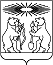 Об особенностях организации и осуществления муниципального контроля в 2024 годуВ соответствии с постановлением Правительства Российской Федерации от 10.03.2023 №372 «О внесении изменений в постановление Правительства Российской Федерации от 10.03.2022 № 336», руководствуясь статьей 34 Устава Северо-Енисейского района: 1. Установить, что до 2030 года не проводятся плановые проверки при осуществлении на территории Северо-Енисейского района муниципального земельного контроля, муниципального контроля на автомобильном транспорте, городском наземном электрическом транспорте и в дорожном хозяйстве, муниципального жилищного контроля и муниципального контроля в сфере благоустройства. 2. Установить, что в 2024 году в рамках видов муниципального контроля, перечисленных в пункте 1 настоящего распоряжения, внеплановые проверки и внеплановые инспекционные визиты проводятся исключительно по основаниям, установленным постановлением Правительства Российской Федерации от 10.03.2022 №336 «Об особенностях организации и осуществления государственного контроля (надзора), муниципального контроля». 3. Установить, что в 2024 году допускается проведение профилактических мероприятий, мероприятий по профилактике нарушений обязательных требований, мероприятий по контролю без взаимодействия в отношении контролируемых лиц в соответствии с Федеральным законом «О государственном контроле (надзоре) и муниципальном контроле в Российской Федерации» и Федеральным законом «О защите прав юридических лиц и индивидуальных предпринимателей при осуществлении государственного контроля (надзора) и муниципального контроля». Проведение контрольных мероприятий без взаимодействия, мероприятий по контролю без взаимодействия не требует согласования с органами прокуратуры. 4. Установить, что до 2030 года в рамках видов муниципального контроля, перечисленных в п.1 настоящего распоряжения, в отношении контролируемых лиц могут быть проведены профилактические визиты, не предусматривающие возможность отказа от их проведения, по основаниям и в порядке, установленным п. 11 (5), п. 11 (6) постановления Правительства Российской Федерации от 10.03.2022 №336 «Об особенностях организации и осуществления государственного контроля (надзора), муниципального контроля».5. Контроль за исполнением настоящего распоряжения возложить на первого заместителя главы района. 6. Опубликовать настоящее распоряжение в газете «Северо-Енисейский вестник», а также разместить на официальном сайте Северо-Енисейского района в информационно-телекоммуникационной сети «Интернет» (www.admse.ru). 7. Настоящее распоряжение вступает в силу со дня его подписания. Временно исполняющий полномочия Главы Северо-Енисейского района,первый  заместитель главы района					      А.Э.ПерепелицаАДМИНИСТРАЦИЯ СЕВЕРО-ЕНИСЕЙСКОГО РАЙОНА РАСПОРЯЖЕНИЕАДМИНИСТРАЦИЯ СЕВЕРО-ЕНИСЕЙСКОГО РАЙОНА РАСПОРЯЖЕНИЕ«16» января 2024 г.№ 57-ргп Северо-Енисейскийгп Северо-Енисейский